ГБОУ «Зеленодольская школа № 2 для детей с ограниченными возможностями здоровья»Тема урока:       Школа дорожных наук. Светофор.  (2 класс)Цель:- познакомить учащихся с сигналами светофора;- развивать внимание, речь, мелкую моторику;
- прививать учащимся навык необходимости соблюдения правил безопасности дорожного движения;- прививать чувство ответственности, дружбы, дисциплинированность.Оборудование:светофорэлектрический,набор бумажных кукол и машин, плакат-светофор, картинки по ПДД, раскраски, цветные карандаши, магнитофон,карточки со словами: транспорт, самолёт, корабль, трамвай, светофор, красный, жёлтый, зелёный, машинХод урокаВступительная беседа. Сообщение темы и цели урока.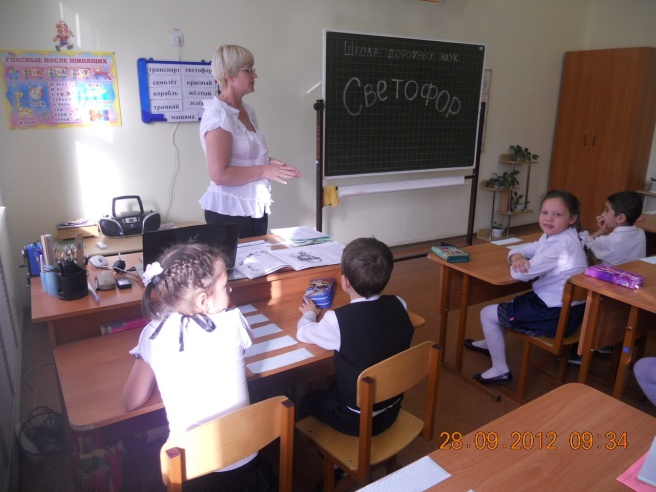 - Сейчас у нас урок ОБЖ и поговорим мы о правилах дорожного движения. - А зачем надо знать ПДД? (Чтобы не случилась беда на улице)- ПДД очень много (показ картинок), но самые простые должны знать даже дети.Детям знать положеноПравила дорожные.Ты, дружок,  доверься им,Будешь цел и невредим.Цель этих Правил всем ясна.Их выполняет вся страна.И вы их помните твёрдо.Без них по улицам нельзяХодить в огромном городе!Основная часть-Чтобы вспомнить некоторые Правила, мы отправимся в сказочный город.  Как вы думаете, кто в нём живёт?  (сказоч. герои)- Каких сказочных героев вы знаете?- Вот мы и посмотрим, как сказ.герои  выполняют ПДД.  - Чтобы туда попасть, нужно отгадать загадки:- Мы отгадали все загадки. Молодцы. Каким одним словом можно объединить эти три слова (транспорт)Физминутка- Сели, закрыли глаза    (Доска переворачивается)(машины и человечки перемешались)- Ребята, как вы думаете, куда мы попали? (На улицу)- А что здесь произошло?  (Авария)- Мы находимся на улице города, где живут сказочные герои. Никто из них не знает ПДД, поэтому и произошла авария, скорая помощь приехала и полиция. Давайте наведём здесь порядок.- Итак, Школа дорожных наук открывает свои двери.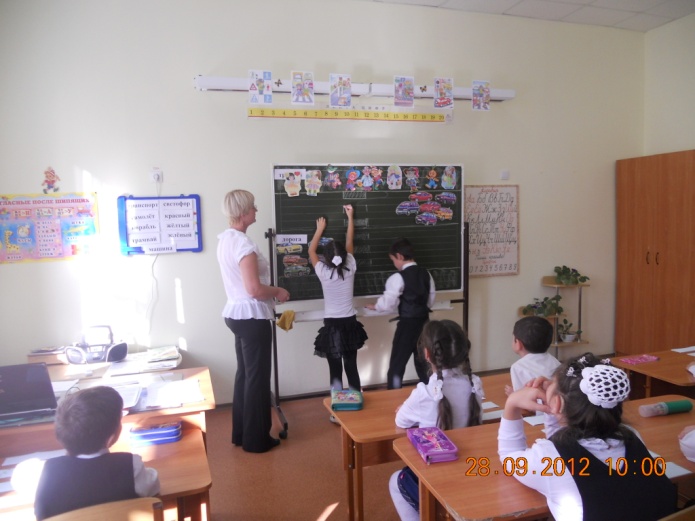 - Где должны ходить пешеходы? (по тротуару)- Где должны ездить машины? (по дороге) (на доске восстанавливается правильный сюжет)- Ой, кто-то плачет. Это кукла Катя хочет перейти дорогу, но не может – слишком много машин.- Ребята, чего не хватает на этой дороге? (светофора)                                                    (Прикрепляется плакат - светофор)-Я в трудах зимой и летом.Я горю трёхцветным светом.Я стою в дозоре вечном.Я держусь порядков строгих,Чтобы людям обеспечитьБезопасность на дороге.- Расскажите, для чего у светофора три разных цвета?- В нашем классе есть настоящий светофор. Давайте поиграем  в игру «Светофор», а я посмотрю, кто у нас самый внимательныйИгра «Светофор» (красный – стоим,  жёлтый – прыгаем,  зелёный – шагаем).- Ребята, где надо  переходитьдорогу? Как его ещё называют? (Зебра)- Нарисуйте «Зебру» как я.- Не плачь кукла Катя. Даша, помоги Кате перейти дорогу, будь внимательна.(загорается светофор) - А давайте всех сказочных героев научим переходить  дорогуИгра «Переведи сказочных героев через дорогу» (на партах)- Вы ,оказывается не только внимательные ребята, но и очень дружныеФизминутка      («Песня о дружбе» - с цветами)- В каком городе мы живём? Вам нравится наш город? Чтобы на улицах нашего города не было аварий,  знайте и соблюдайте ПДД.Работа с раскраской- А сейчас поработаем с раскраской. Посмотрите, что здесь изображено. На какой свет звери переходят дорогу? Как называется дорожка, по которой они идут?(Дети под музыку «Песня о дружбе»  раскрашивают картинку)- Расскажи, что здесь нарисовано?          Чтение сказки- Сергей Михалков написал сказку «Светофор бездельник». Послушайте её.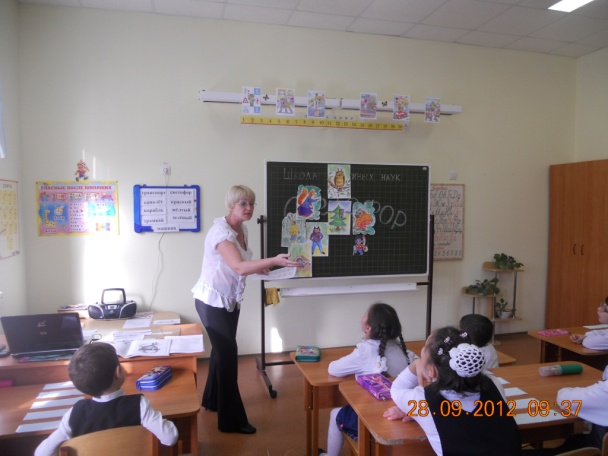 Итог- Молодцы! Вы очень хорошо поработали. О чём мы сегодня поговорили?-Что нового узнали?Вот загадка, словно птица, Мчится в небе голубом,Города, моря, границыУ загадки под крылом(самолёт)Паровоз без колёс,Вот так чудо паровоз:Не с ума ли он сошёл –Прямо по морю пошёл!(корабль)Ходит днём и вечерами,Ходит он туда, сюда…И обеими рукамиДержит крепко провода.     (трамвай)Раз, два – стоит ракета.Три, четыре – самолетРаз, два – хлопок в ладоши,А потом на каждый счёт.Раз, два, три, четыреИ на месте походили.Правила дорожного движенияЭто часть Таблицы Уважения:Пешехода надо уважать,На него не надо наезжатьИ прошу вас уважать шофёраКаждый может стать шофёром скоро.                                Если рядом путь перебегать,Можем мы шофёра напугать.Нужно всем участникам движенияСоблюдать Законы Уважения    Если красный свет горит,Это значит – путь закрытЖёлтый – Подожди чуть-чуть,Будь готовПродолжить путьА зелёный свет горит,Это значит –Путь открытВ лесу, где все без правилХодили до сих пор,Однажды появился Дорожный светофор. Откуда-то с дорогиПринёс  его Медведь  И звери прибежалиНа технику смотреть.И первым начал Ёжик- Какая ерунда!Нужны для светофора И ток и провода  И если он не будет Как следует гореть,То нам на эту штукуНе стоит и смотреть!- Я с Ёжиком согласенСказал, зеваяВолк–Да если б он работал,Какой в нём был бы толк.Когда гоню я Зайца,Мне просто смысла нетБежать на свет зелёный,Стоять на красный свет!- И я – сказал Зайчишка,- Когда уже бегу,Следить за светофоромПростите, не могу.У нас,-Лиса сказала –Порядки здесь свои,И нам на перекрёсткеНе нужен пост ГАИ.Мне тоже он не нужен –Сказал из норкиКрот–Я сам себе пророю Подземный переход!Услышав под собоюРазумные слова,«Я вообще летаю!»ПрогукалаСова.Осталось всё, как было.Шумит дремучий бор.Качается на ёлкеБездельник светофор.Но мы с тобой не зайцы,Не волки, не кроты –Хожу я на работуИ в школу ходишь ты.А мимо мчат машины,Включив огни везде,И нам на перекрёсткахНужны посты ГИБДД!Они нам помогают,Научат с малых летШагать на свет зелёный,Стоять на красный свет.